All applicants must be currently enrolled in a certified World Tang Soo Do Association Region 7 studio.All applicants must be current members, in good standing, of the World Tang Soo Do Association.  All WTSDA membership dues must be current.All applicants must have completed a minimum of one year of training at the WTSDA registered studio. Applicant cannot have won the scholarship in the last cycle.  Winning two consecutive scholarships is prohibited.Students may only apply to the Region in which they have completed their most recent year of training.The scholarship awards are open to full time students in their senior year of high school, full time students currently attending a college or university, and students pursuing an advanced degree (graduate or doctorate degree).All applicants must have a minimum GPA of 2.5 on a 4.0 scale.All applicants must submit their most recent official high school or college transcript, no photo copies please.All applicants must submit written verification of their SAT or ACT scores.  Graduate students should submit their GRE or LSAT test results.All applicants must submit 3 recommendation forms, one from each of the following areas:Instructor’s recommendation from their WTSDA instructor.Academic recommendation from a teacher, guidance counselor or advisorPersonal recommendation from a non-family member.All applicants must submit a minimum 500 word essay entitled, “How Tang Soo Do Has Made a Difference in My Life”.  All applicants must submit a separate letter describing their educational goals.All interested parties may request an application packet in writing from the Committee Chair or their studio head.  The application and related documents is also available on the Region 7 web site.  If you have any question, the current committee chair may be reached at the following address:Grey IsleyAttn: scholarship fund1702 Garrett House TrBurlington, NC 27215cgisley@gmail.comAll completed applications must be received in a single packet by the designated deadline.  Packets must be delivered to the same address as above and must contain written verification of enrollment from the educational institution.  The deadline for Fall cycle award consideration is June 30. The deadline for Spring cycle award consideration is December 31.It is the applicant’s responsibility to meet all application requirements.  Incomplete applications will be ineligible for consideration. I am currently enrolled in a certified World Tang Soo Do Region 7 StudioI am currently a member, in good standing, with the World Tang Soo Do AssociationI have completed a minimum of one year training at my current World Tang Soo Do Association registered studio.I am either a full time student in my senior year of high school, a full time student currently attending a college or university or a full time student currently pursuing an advanced degreeI have a minimum GPA of 2.5 on a 4.0 scaleI have included my most recent official high school or college transcriptI have included written verification of my SAT or ACT scoresI have completed the General Information FormI have completed the Candidates QuestionsI have included a recommendation from each of the following:Instructor’s recommendation from my WTSDA instructorAcademic recommendation from a teacher, guidance counselor or advisorPersonal recommendation from a non-family memberI have included a minimum 500 word essay entitled, “How Tang Soo Do Has Made a Difference in My Life”I have included a separate letter describing my educational goalsI have included written verification of enrollment from the college/university I attend or will be attendingI have included my name on all papers submitted. All completed applications must be received in a single packet by the designated deadline. Deadline:			Fall cycle award consideration: June 30				Spring cycle award consideration: December 31Deliver To:			Grey Isley				cgisley@gmail.com1702 Garrett House TrBurlington, NC 27215It is the applicant’s responsibility to meet all application requirements.  Incomplete applications will be ineligible for consideration.   Personal InformationName		_______________________		Date of Birth __________________Address		_______________________		Social Security # _______________			_______________________Phone 		(____) _________________		E-mail: _______________________EducationSchool Currently Attending ____________________________________________________Address	_____________________		Grade Level ___________________		_____________________		_____________________		Major ________________________							GPA _________________________								(based on a 4.0 scale)							SAT Scores  Math _____ Verbal _____							ACT Scores  Math _____  Verbal ____*** You must include your most recent official transcript from this school.  Please provide official written verification of your SAT and/or ACT scores.Tang Soo Do HistoryDojang Name	__________________________________________________________Address		__________________________________________________________Instructor Name 	___________________________	Your Rank ___________________Your Years of Experience ____________________	Association #  ________________I certify by my signature that the above/attached information is true and correctApplicant __________________________		Date _______________________If under 18 years old: Parent/Guardian  _____________________       	Date ___________**Note: 	It is strongly recommended that you type your responses to ensure the review committee can clearly read your answers.On a separate piece of paper, please answer each of the questions below.  Be sure to clearly indicate which questions you are answering.Please give a brief history of your Tang Soo Do training including the date and reason you began training in Tang Soo Do.  If you have trained at more than one WTSDA studio, please provide details of your training at all previous studios.  Please describe your involvement with your studio.  Include a discussion of your training schedule, your participation in studio sponsored events (demonstrations, tests, clinics, special classes, etc.), special assignments or projects given by your instructor.Please describe your involvement with other studios in your Region.  Include participation at tournaments and the role you served (competitor, time keeper, score keeper, judge, etc.), attending classes at other studios, participating in Gup tests at other studios, participation at Regional Dan tests or clinics, special assignments or projects given by the Regional Director..Please describe your involvement with the WTSDA.  Include your participation at World Championships, participation in events outside your Region, special assignments or projects given by WTSDA headquarters and/or the Grandmaster.Please describe your involvement with your academic school.  Include participation in Advanced Placement Classes or Honors Programs, student council, clubs, athletics, tutoring, fairs, plays or other activities.  Include any special non-academic activities or projects you have been assigned by a teacher or administrator. Please describe your involvement in activities outside your WTSDA studio or academic school.  Include involvement with community groups, community athletics, charitable organizations, youth groups/clubs, etc.  **Note: 	It is strongly recommended that you type your responses to ensure the review committee can clearly read your answersYour student has requested to be considered for the Region 7 Scholarship Award.  All applicants must submit a recommendation from their instructor.  Please answer the following questions and return it to your student for inclusion in the application packet.  Place your recommendation in a sealed envelope with the applicant’s name on the front of the envelope and your signature along the seal in the back.Applicant’s Name 	______________________________________________________________Dojang Name 		______________________________________________________________Dojang Address	______________________________________________________________Student’s Rank	_______________________  Student’s Gup/Dan# _____________________How long has this student been enrolled in your WTSDA martial arts program?Has this student actively trained at your studio during the previous year (average 2 classes per week)?On a separate piece of paper please answer each of the questions below.  Be sure to clearly indicate which question you are answering.Please describe this student’s participation in your studio’s classes.  Include a brief discussion of their attendance, motivation and willingness to help others.Please describe this student’s participation in your studio’s activities outside of training in class.  Include their involvement with teaching, demonstrations, Gup tests and special classes outside the studio.Please describe this student’s participation in WTSDA events outside your studio.  Include their involvement with tournaments, clinics, Black Belt tests, Gup tests at other studios, and special assignments from the Regional Director, Headquarters or the Grandmaster.Please describe this student’s leadership qualities.  If possible, please provide specific examples of their leadership.Please make any additional comments you would like to offer the scholarship committee regarding this student’s consideration for the Scholarship Award.  I certify by my signature that the above/attached information is true and correct.____________________________				_________________Signature								Date**Note: 	It is strongly recommended that you type your responses to ensure the review committee can clearly read your answers.This student has requested to be considered for the World Tang Soo Association Region 7 Scholarship Award.  All applicants must submit an academic recommendation from a teacher, guidance counselor or academic advisor.   Please answer the following questions and return it to the student for inclusion in their application packet.  Place your recommendation in a sealed envelope with the applicant’s name on the front of the envelope and your signature along the seal in the back.Applicant’s Name 	______________________________________________________________Your Name 		______________________________________________________________Title	 		______________________________________________________________Contact Information: Institution		______________________________________________________________Address		______________________________________________________________			______________________________________________________________Phone #		(_______) _____________________________________________________What is your relationship to the student?	Teacher ____				Guidance Counselor _____ 		Academic Advisor ____How long have you know this student?On a separate piece of paper please answer each of the questions below.  Be sure to clearly indicate which question you are answering.Please describe this student’s academic performance at your school.  Include a discussion of their involvement with Advanced Placement Classes or Honors Programs?Please describe this student’s involvement with activities at your school outside the classroom (special clubs, tutoring, student council, etc.)Please describe this student’s leadership qualities. If possible please provide specific examples of their leadership.Please make any additional comments you would like to offer the scholarship committee regarding this student’s consideration for the Scholarship Award.I certify by my signature that the above/attached information is true and correct.____________________________				_________________Signature								Date**Note : 	It is strongly recommended that you type your responses to ensure the review committee can clearly read your answers.This student has requested to be considered for the World Tang Soo Association Region 7 Scholarship Award.  All applicants must submit a personal recommendation from a non-family member.  Please answer the following questions and return it to the student for inclusion in their application packet.  Place your recommendation in a sealed envelope with the applicant’s name on the front of the envelope and your signature along the seal in the back.Applicant’s Name 	______________________________________________________________Your Name 		______________________________________________________________Your Address 		______________________________________________________________Your Phone #		______________________________________________________________What is your relationship to the student?How long have you know this student?On a separate piece of paper please answer each of the questions below.  Be sure to clearly indicate which question you are answering.What special qualities does this person possess?How has knowing this person made a difference in your life?Provide an example of an event that demonstrates the integrity of this person.Please describe this person’s leadership qualities.  If possible, please provide specific examples of their leadership.Please make any additional comments you would like to offer the scholarship committee regarding this person’s consideration for the Scholarship Award.I certify by my signature that the above/attached information is true and correct.____________________________				_________________Signature								Date**Note: 	It is strongly recommended that you type your responses to ensure the review committee can clearly read your answers.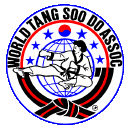 